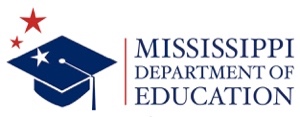 DIGITAL LEARNINGDIGITAL LEARNINGFAMILY READINESS SURVEYFAMILY READINESS SURVEYA. Families and StudentsAnswerWe have one or more students enrolled in ELEMENTARY SCHOOLWe have one or more students enrolled in MIDDLE SCHOOLWe have one or more students enrolled in HIGH SCHOOLB. Desktops/Laptops/Tablets at Home for Students UseAnswerHow many devices (Desktops/Laptops/Tablet/etc.) are available for student use at home?[ANSWER ALL THAT APPLY]How many devices (Desktops/Laptops/Tablet/etc.) are available for student use at home?[ANSWER ALL THAT APPLY]How many Windows laptops, tablets, or desktop computers (Windows 8.1 or higher)?How many Apple laptops or desktop computers (Mac OS X 10.9 or higher)?How many iPad tablets (iOS 10 or higher)?How many Chromebooks (Chrome OS 75 or higher)?How many other types of internet-connected tablets (e.g., Samsung, Kindle)?How many Internet-connected gaming consoles (e.g., Xbox, Playstation)?How many smartphones (e.g., iPhone, Android, or other)?We have NO devices available for student use.How many hours per day on average can each student spend on the device(s) available at home?C. Internet Access at Home AnswerWhat type of internet connections do you have in your home? [CHECK ALL THAT APPLY]What type of internet connections do you have in your home? [CHECK ALL THAT APPLY]"Wired” Broadband (through DSL, fiber, or a cable provider)“Wireless” Broadband (using satellite, 5G, Wi-Fi, or hotspot)Dial-up (through the phone company)?Smart phone/cell phone (with a cellular data plan)We have NO internet access at home.D. Quality of Internet Access AnswerWhat is the quality of internet access do you have in your home?What is the quality of internet access do you have in your home?Excellent access (reliable with unlimited data)?Average access (mostly reliable with sufficient amount of data)?Poor access (unreliable and/or very limited data)?Occasional access (e.g., through family, library, or public Wi-Fi)?We have NO internet access at home?E. Home Internet UsesAnswerHow do you use the internet in your home? [CHECK ALL THAT APPLY]How do you use the internet in your home? [CHECK ALL THAT APPLY]To participate in video chats or video calls while at homeTo download video/audio content while at homeTo stream video/audio content while at homeTo play online multiplayer video games while at homeTo print document and other materials from websitesF. Special NeedsAnswerWhat types of special supports do you need to access digital learning at home? [CHECK ALL THAT APPLY]What types of special supports do you need to access digital learning at home? [CHECK ALL THAT APPLY]Translation servicesClosed captioning servicesOther special accommodations